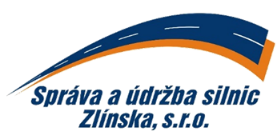 
DODAVATEL:    Staves s.r.o.oblast OlomoucStará Přerovská 765/4779 00 OLOMOUCIČ: 45194629	DIČ: CZ45194629	e-mail: XXXXXXXXXXXXObjednáváme u Vás, celoročně:dodávku náhradních dílů a servisních prací na manipulátor JLGCeny prací:Práce mobilní			XXX,00Kč/hod.Práce dílenská			XXX,00Kč/hod.Doprava do Zlína (pásmo 2)	XXX,00Kčpři nákupu ND nad 10 000,-Kč – sleva -XX %ODBĚRATEL:IČ: 269 13 453t: 577 044 220Správa a údržba silnic Zlínska, s.r.o.DIČ: CZ26913453IDDS: ib33u2hK Majáku 5001Banka: UniCredit Banke: XXXXXXXXXXX760 01 Zlínč.ú.: XXXXXXXXwww.XXXXXXXXXCELOROČNÍ OBJEDNÁVKA č.: OV-080/2022ze dne: 14.02.2022termín, místo dodání:rok 2022, Zlínsplatnost faktur:30 dnívyřizuje:XXXXXXXXXXXXtelefon/mobil:+XXXXXXXXXXXe-mail:XXXXXXXXXPotvrzení odběratele: (razítko a podpis)Libor Lukášjednatel společnostiPotvrzení dodavatele(*): (jméno, podpis, razítko)Vyřizuje: (jméno hůlkovým písmem) tel.: Potvrzení odběratele: (razítko a podpis)Libor Lukášjednatel společnosti